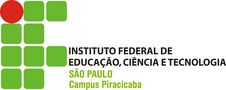 EDITALANEXO V DECLARAÇÃO VISTORIAPREGÃO 02528/2022 – IFSP CAMPUS PIRACICABA(Processo 23435.000146.2022-46)A empresa 			, inscrita no CNPJ sob nº. 	, estabelecida à 			, representada legalmente pelo(a)  sr. (a) 	, inscrito no CPF sob nº 	, declara que tem pleno conhecimento das condições e peculiaridades inerentes à natureza do trabalho e que assume total responsabilidade por este fato e que não utilizará deste para quaisquer questionamentos futuros que ensejam avenças técnicas ou financeiras com o IFSP – Campus Piracicaba.Piracicaba/SP, 	       de 	de 2022.Nome completo do representante legal da empresa